Объекты питания№п/пНазвание объектаАдресНомер телефона1Кафе « Золотой берег»г.Щучин,ул.Ленина,43/1+37515140151473935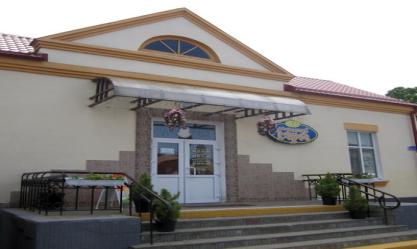 2Кафе «Фаворит люкс»г. Щучин, ул.Авиаторов,5+375336245484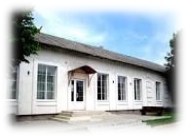 3Ресторан  «Щучин»г. Щучин, ул.Советская,2+375151473934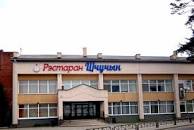 4Кафе «Старый город»г. Щучин,пл.Свободы,16801514203009+375336364131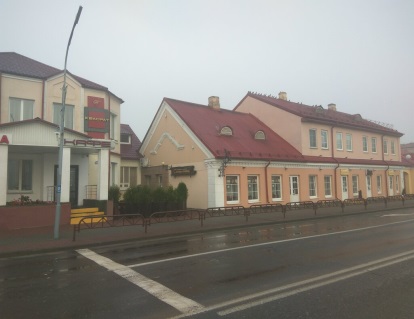 5Бар «Аврора»г. Щучинпл.Свободы,188(029)5415452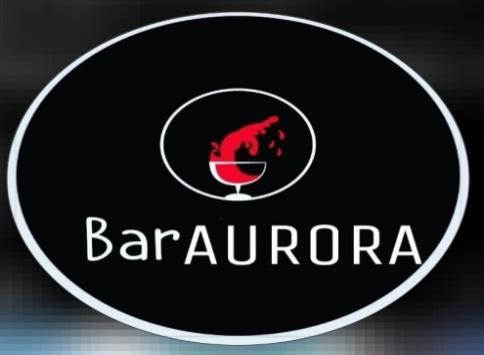 6Кафе «М-6»д.Мицары+375151450018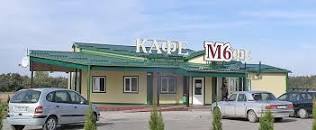 7Кафе «Фаворит»г.п.Остриноул.Гродненская,21А+375298870001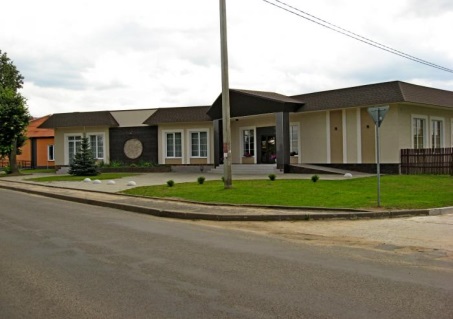 8МАЗС №23 РУП «Белоруснефть»с магазином  и кафетериемг.Щучин+375151420486+375333102181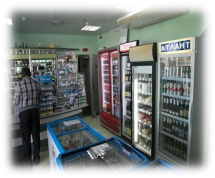 9КАЗС №13 РУП «Белоруснефть» г.п.Острино+375151420054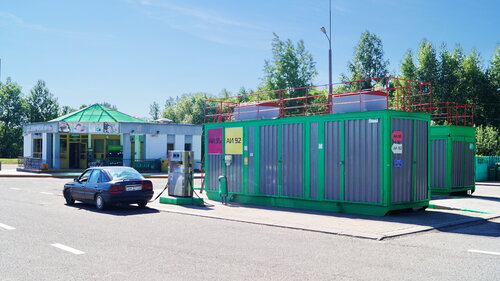 10АЗС №56 «Лукойл»  с магазином и кафетериемг.Щучинул.17 сентября,48+375151421177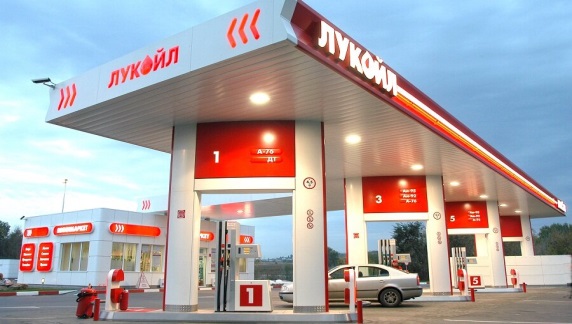 